FICHE D’INSCRIPTION 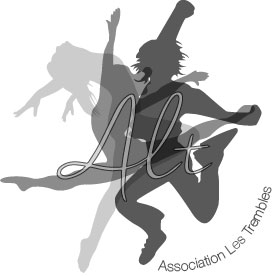 Année ……....... /………….Attestation nécessaire : Nom des parents si différent : Adresse :N° de téléphone : 			              /			               	/Email :  Autorisation parentale pour l’utilisation de photos et vidéos de votre enfant :Je soussigné(e) ……………………………………………………………………………………………… autorise, l’Association Les Trembles à diffuser des photographies et des vidéos de mon enfant ……………………………………………………… …………………………………………………………………………………………………….Ces images et vidéos seront exploitées dans le cadre de la réalisation du DVD du spectacle de fin d’année ainsi que sur le site internet ou sur la page Facebook de l’Association. Fait à Tremblay en France le ……………………………………………… Signature :	Règlement :NomPrénomDate de naissanceCours suivi1er adhérentBanque :2e adhérentNuméro de chèque :Montant3e adhérent4e adhérentTOTAL =